 СЛУЖБЕНИ  ЛИСТ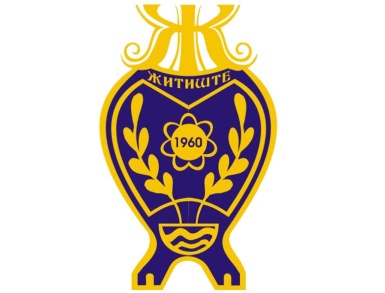 ОПШТИНЕ ЖИТИШТЕНа основу члана 59. став 2. Закона о локалној самоуправи („Службени гласник РС“, број 129/07), и чл. 61. Статута општине Житиште – пречишћен текст («Службени лист општине Житиште бр. 34/2013) Општинско веће општине Житиште, на седници одржаној дана 24.03.2014. године, донело је Р Е Ш Е Њ ЕI             Даје се сагласност на Правилник о измени и допуни Правилника о унутрашњој организацији и систематизацији радних места Општинске управе општине Житиште бр. III-01-110-1/2014 донетог дана 21.03.2014. године од стране Начелника Општинске управе.II Ово Решење ступа  на  снагу  даном  доношења и објавиће се у «Службеном листу општине Житиште».Република Србије АП ВојводинаОпштина Житиште                                                     ОПШТИНСКО ВЕЋЕБрој: IV-02-15/2014                                                          ПРЕДСЕДНИК ОПШТИНЕДана: 24.03.2014. године                                      ПРЕДСЕДНИК ОПШТИНСКОГ ВЕЋАЖ и т и ш т е                                                                           Митар Вучуревић с.р.	                                        С А Д Р Ж А Ј                                 ОПШТИНСКО ВЕЋЕ ОПШТИНЕ ЖИТИШТЕ1. Решење о давању сагласности на правилник о измени и допуни правилника о унутрашњој организацији и систематизацији радних места Општинске управе општине Житиште бр. III-01-110-1/2014....................................................................................................1.СЛУЖБЕНИ ЛИСТ ОПШТИНЕ ЖИТИШТЕ на основу члана 12. Закона о јавном информисању („Службени гласник Р. Србије“ 43/03, 61/05 и 71/09) не сматра се јавним гласилом, те се сходно наведеној одредби не налази се у Регистру јавних гласила.             Издавач: Општинска управа Житиште, Цара Душана 15.              Главни и одговорни уредник: Биљана Зубац              Службени лист Општине Житиште излази по потребиГодина XXVIII        Житиште          24.03.2014.           Број 8.